С начала 2020 года на дорогах Промышленновского округа произошло 41 ДТП, в которых были травмированы 51 человек, 13 погибло.С участием несовершеннолетних произошло 5 ДТП, в которых было травмировано 4 детей, погиб 1 ребенок пассажир, в возрасте до 16 лет.Оперативно-профилактическое мероприятие  «Каникулы»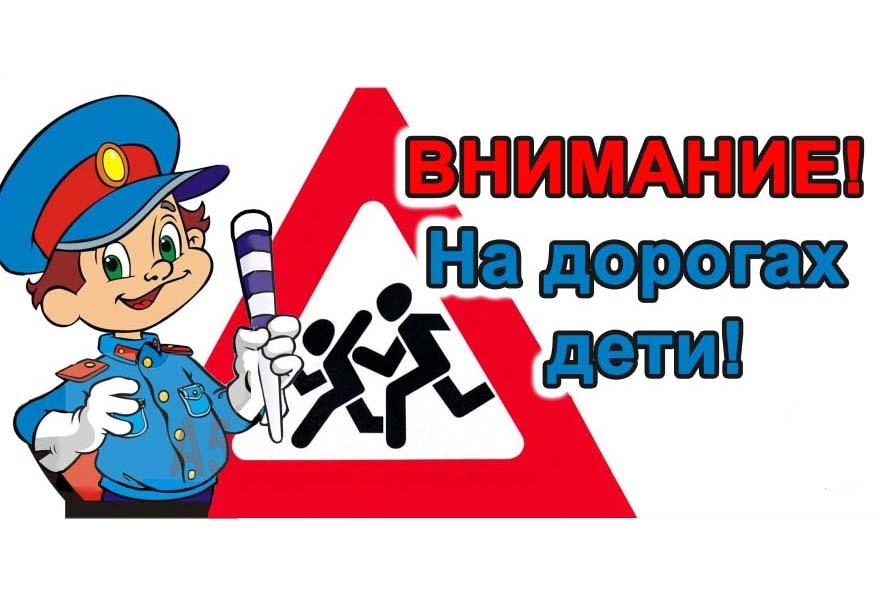 В целях привития юным участникам дорожного движения навыков безопасного поведения на улицах и дорогах во время школьных каникул, восстановления у них навыков поведения на дороге, сохранения жизни и здоровья при передвижении в школу, из школы и на мероприятия в период с 26 октября по 09 ноября 2020 года проводится оперативно-профилактическое мероприятие «Каникулы», в ходе которого: проводятся специализированные рейды сотрудниками Госавтоинспекции и Отделом по делам с несовершеннолетними, по выявлению правонарушений среди несовершеннолетних участников дорожного движения, выявления Административных правонарушений среди водителей нарушающих правила перевозок детей пассажиров (п.п. ПДД РФ 22.9, ч.3 ст.12.23 КРФ об АП).